53 – Πρωτοβάθμια και δευτεροβάθμια εκπαίδευσηΣκοποί:		- Εισαγωγή λεξιλογίου και εκφράσεων που σχετίζονται με τη σχολική 	εκπαίδευση.
- Ενημέρωση των προσφύγων για τις υπηρεσίες σχολικής εκπαίδευσης της 	χώρας υποδοχής.
- Απόκτηση επικοινωνιακής ικανότητας των προσφύγων για θέματα σχολικής 	εκπαίδευσης.Επικοινωνιακές καταστάσειςΕπικοινωνία με το διοικητικό και διδακτικό προσωπικό μιας σχολικής μονάδας (με τη βοήθεια σχολικού διαμεσολαβητή, εάν υπάρχει).ΥλικόΕικόνες προσώπων και χώρων εκπαίδευσης.Γλωσσικές δραστηριότητεςΧρησιμοποιώντας τις (παρακάτω) εικόνες:Μάθετε τι γνωρίζουν οι πρόσφυγες για τα σχολεία, τις παρεχόμενες εκπαιδευτικές υπηρεσίες και τους επαγγελματίες των εκπαιδευτικών ιδρυμάτων της χώρας υποδοχής.Μάθετε αν το εκπαιδευτικό σύστημα που εφαρμόζεται στις χώρες των προσφύγων παρουσιάζει ομοιότητες ή διαφορές σε σύγκριση με το αντίστοιχο σύστημα της χώρας υποδοχής, κάνοντας ερωτήσεις, π.χ. Σε ποια ηλικία αρχίζουν τα παιδιά να πηγαίνουν στο σχολείο; Τι είδους σχολεία υπάρχουν στη χώρα σου; κ.λπ.Δείξτε στους πρόσφυγες εικόνες κάποιων σχολικών χώρων (π.χ. γραφείο, αίθουσα διδασκαλίας, διάδρομος, προαύλιο, καντίνα) και ζητήστε τους να χρησιμοποιήσουν ή δώστε τους εσείς κάποιο σχετικό λεξιλόγιο.Ζητήστε από τους πρόσφυγες να γράψουν τις καινούριες λέξεις σε καρτέλες (γραμματέας, διευθυντής, δάσκαλοι, καθαριστής/στρια), χώροι του σχολικού κτιρίου, όπως καντίνα, αίθουσες διδασκαλίας, προαύλιο).  Έπειτα ζητήστε τους να περιγράψουν τις εικόνες που χρησιμοποίησαν στην προηγούμενη δραστηριότητα.Διαβάστε τους ένα διάλογο, όπως ο ακόλουθος, μεταξύ ενός γονέα και κάποιου μέλους του προσωπικού του σχολείου:A. Καλημέρα. Πώς μπορώ να σας βοηθήσω;B. Θέλω να γράψω την κόρη μου στο δημοτικό. Μου λέτε, παρακαλώ, πού είναι το γραφείο της Διεύθυνσης;A. Βεβαίως. Προχωρήστε ευθεία στο διάδρομο και μπείτε στη δεύτερη πόρτα δεξιά.B. Συγγνώμη, μπορείτε να το ξαναπείτε λίγο πιο αργά;A. Φυσικά, με συγχωρείτε. Προχωρήστε ευθεία στο διάδρομο και μπείτε στη δεύτερη πόρτα δεξιά.Ελέγξτε το βαθμό κατανόησης, εστιάζοντας κυρίως στις βασικές εκφράσεις που χρησιμοποιούμε όταν θέλουμε:Να ζητήσουμε από κάποιον να μιλά πιο αργά.Να ζητήσουμε συγγνώμη.Να κατευθύνουμε κάποιον.Στη συνέχεια οργανώστε ένα παιχνίδι ρόλων, ζητώντας από τους πρόσφυγες να φανταστούν ότι πηγαίνουν για πρώτη φορά στο σχολείο της περιοχής για να κάνουν την εγγραφή ενός παιδιού.Προτεινόμενο επόμενο βήμα:Εάν έχετε τη δυνατότητα, επισκεφτείτε με τους πρόσφυγες ένα σχολείο Δεύτερης Ευκαιρίας.Στο σχολείο Δεύτερης Ευκαιρίας, ο σκοπός της επίσκεψης θα είναι να ενημερωθούν οι πρόσφυγες για τη δωρεάν φοίτηση (π.χ. ενδεχόμενη εκμάθηση γλώσσας) και για τις εκπαιδευτικές ευκαιρίες που τους δίνονται στη χώρα υποδοχής.Η επίσκεψη των προσφύγων, ιδιαίτερα εκείνων που έχουν παιδιά, σε ένα σχολείο, θα τους δώσει την ευκαιρία να δουν από κοντά πώς λειτουργούν τα σχολεία στη χώρα υποδοχής και, όποιοι ενδιαφέρονται, να ενημερωθούν για την εγγραφή των παιδιών τους.Ιδέες που μπορείτε να εφαρμόσετε για πρόσφυγες με χαμηλό επίπεδο αλφαβητισμούΖητήστε από τους πρόσφυγες με χαμηλό επίπεδο αλφαβητισμού να βρουν τα ωράρια κάποιων μαθημάτων σε ένα ωρολόγιο πρόγραμμα και βοηθήστε τους, εάν σας το ζητήσουν.Ζητήστε από τους πρόσφυγες που έχουν παιδιά να σημειώσουν τις ώρες έναρξης και λήξης του καθημερινού σχολικού προγράμματος.Ενδεικτικό υλικό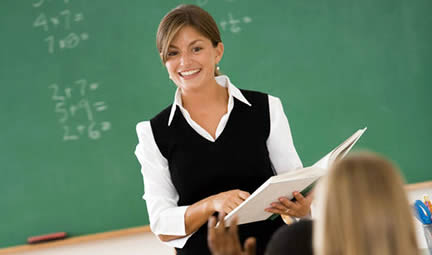 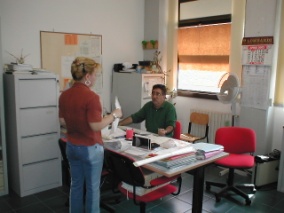 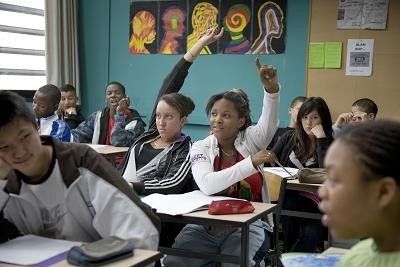 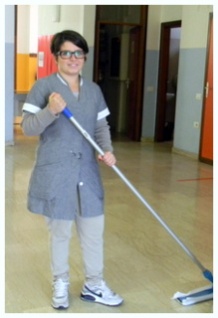 